My Healthy challenge log1 activity a day is a bronze medal, 2 activities is a silver medal, 3 activities is a gold medal! (If you don’t have those colours choose your own for each medal)Put what you completed in hereColour or write in your medal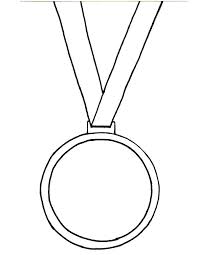 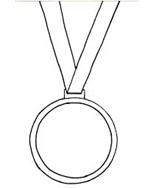 